Звонки электрические на напряжение 220-230 Вольт, ТМ «FERON» серии: DB модели: DB-101, DB-102Инструкция по эксплуатации и технический паспортОписаниеЗвонки электрические ТМ «FERON» - бытовые электронные приборы, предназначенные для подачи сигнала оповещения.Звонки предназначены для применения внутри помещений. Наиболее часто применяются в жилых многоквартирных домах в качестве дверного звонка. Но также могут использоваться в офисных и торговых помещениях в качестве устройства оповещения о посетителе.Устройство состоит из двух частей: блока динамика и кнопки вызова.Обе модели звонка являются проводными. Блок динамик оснащен винтовыми зажимами для присоединения проводов питания (входят в комплект) и подключается к сети переменного тока 230В/50Гц. Кнопка вызова данной модели также с помощью проводов подключается к блоку динамика.Прибор устанавливается на нормально воспламеняемую поверхность.Технические характеристикиКомплектностьБлок динамика.Кнопка вызова.Соединительные провода 1мИнструкция по эксплуатации.Упаковка.Установка прибораВНИМАНИЕ! ВСЕ МОНТАЖНЫЕ РАБОТЫ ПРОИЗВОДИТЬ ТОЛЬКО ПРИ ОТКЛЮЧЕННОМ ЭЛЕКТРОПИТАНИИ!Извлеките прибор из упаковки и проверьте внешний вид и комплектацию товара.Блок динамика оборудован винтовыми зажимами для присоединения проводов питания (входят в комплект). Обесточьте и подготовьте к подключению кабель питающей сети. Подведите питающий кабель к месту установки блока динамика. Подключите провода питания блока динамика к сети переменного тока 230В.С помощью соединительных проводов подключите кнопку вызова в разрыв фазового провода кабеля питающей сети. Учтите, что длина проводов составляет 1м (в комплекте поставки).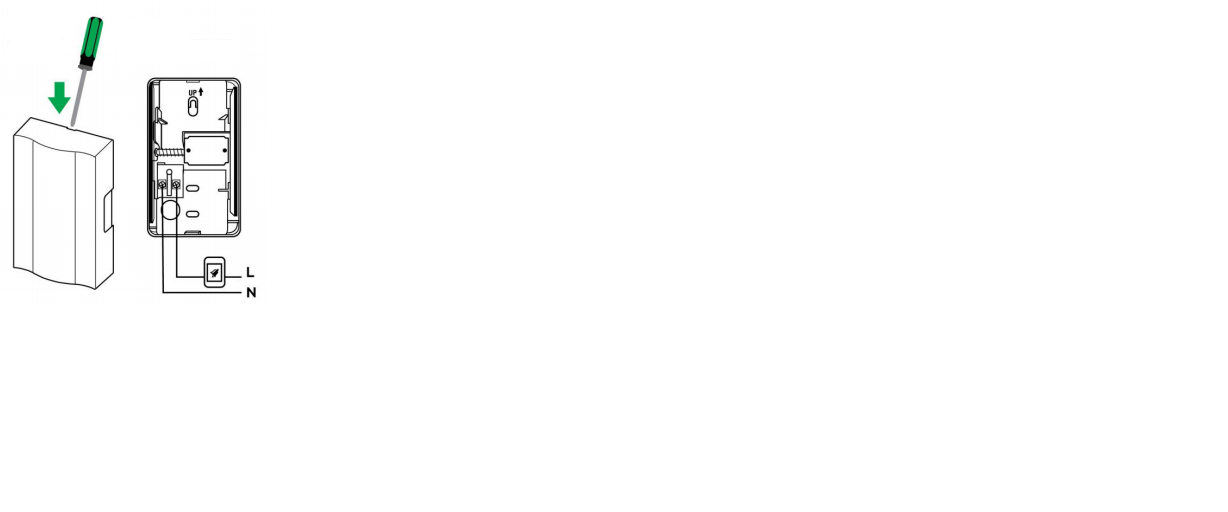 Звонок готов к работе.ЭксплуатацияПри нажатии на кнопку вызова блок динамика будет издавать звуковой сигнал.Меры предосторожностиИспользовать звонок только внутри помещений.Запрещена эксплуатация устройства с поврежденным питающим кабелем и поврежденным корпусом.Не допускать попадания влаги.Радиоактивные и ядовитые вещества в состав устройства не входят.Техническое обслуживание и ремонтПрибор не требует специального технического обслуживания. Протирку от пыли осуществлять по мере необходимости.Все работы с прибором производить при выключенном питании.Возможные неисправности и способы их устраненияЕсли вышеперечисленные действия не помогли, обратитесь в место продажи прибора или в сервисный центр.ХранениеПрибор хранится в теплых отапливаемых помещениях в ящиках или на стеллажах. ТранспортировкаПрибор в упаковке пригоден для транспортировки автомобильным, железнодорожным, морским или авиационным транспортом.СертификацияТовар соответствует требованиям ТР ТС 004/2011 «О безопасности низковольтного оборудования», ТР ТС 020/2011 «Электромагнитная совместимость технических средств», ТР ЕАЭС 037/2016 «Об ограничении применения опасных веществ в изделиях электротехники и радиоэлектроники». Продукция изготовлена в соответствии с Директивами 2014/35/EU «Низковольтное оборудование», 2014/30/ЕU «Электромагнитная совместимость».Информация об изготовителе и дата производстваСделано в Китае. Изготовитель: Ningbo Yusing Electronics Co., LTD, Civil Industrial Zone, Pugen Vilage, Qiu’ai, Ningbo, China/ООО "Нингбо Юсинг Электроникс Компания", зона Цивил Индастриал, населенный пункт Пуген, Цюай, г. Нингбо, Китай. Филиал завода-изготовителя: «Zheijiang MEKA Electric Co., Ltd» No.8 Canghai Road, Lihai Town, Binhai New City, Shaoxing, Zheijiang Province, China/«Чжецзян МЕКА Электрик Ко., Лтд» №8 Цанхай Роад, Лихай Таун, Бинхай Нью Сити, Шаосин, провинция Чжецзян, Китай. Официальный представитель в РФ: ООО «СИЛА СВЕТА» Россия, 117405, г. Москва, ул. Дорожная, д. 48, тел. +7(499)394-69-26. Импортер: ООО «СИЛА СВЕТА» Россия, 117405, г. Москва, ул. Дорожная, д. 48, тел. +7(499)394-69-26. Дата изготовления нанесена на корпус звонка в формате ММ.ГГГГ, где ММ – месяц изготовления, ГГГГ – год изготовления.УтилизацияУстройство утилизируется согласно правилам утилизации бытовой электронной техники.Гарантийные обязательстваГарантийный срок на товар составляет 1 год (12 месяцев) со дня продажи. Гарантия предоставляется на работоспособность кнопки вызова и блока динамика.Гарантийные обязательства осуществляются на месте продажи прибора при предъявлении правильно заполненного гарантийного талона (с указанием даты продажи, наименования изделия, даты окончания гарантии, подписи продавца, печати) и кассового чека продавца. Незаполненный гарантийный талон снимает с продавца гарантийные обязательства.Гарантия распространяется только на ассортимент, проданный через розничную сеть.Гарантийное обслуживание производится при условии, что возникшая неисправность, вызвана дефектом, связанным с производством изделия.Гарантия не действительна, если изделие использовалось в целях, не соответствующих его прямому назначению; дефект возник после передачи изделия потребителю и вызван неправильным или небрежным обращением, наличием повреждений корпуса и не соблюдением требований, изложенных в данной инструкции.Срок службы изделия 5 лет.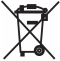 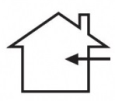 МодельDB-101DB-102Источник питания приемного блокаAC 230В/50ГцAC 230В/50ГцИсточник питания кнопки звонкаAC 230В/50ГцAC 230В/50ГцМаксимальная потребляемая мощность12ВтМаксимальный потребляемый ток80мАКоэффициент мощности>0.5Количество мелодий звонка11Рабочая температура-20...+60°C-20...+60°CСтепень зашиты кнопки от пыли и влагиIP20IP20Климатическое исполнениеУХЛ4УХЛ4Класс защитыIIIIОтносительная влажностьНе более 65%Не более 65%Режимы громкости сигналаГромкость не регулируетсяГромкость не регулируетсяБеззвучный режимнетнетСветовая индикациянетнетРежим оповещениязвукзвукГромкость звонка80dB80dBМатериал корпуса ABS пластикABS пластикГабаритные размерыСм. на упаковкеСм. на упаковкеНеисправностьВозможная причинаСпособ устраненияУстройство не издает сигналОтсутствует напряжение в питающей сетиПроверьте уровень сетевого напряжения в питающей сети и, при необходимости, устраните неисправностьУстройство не издает сигналПлохой контактПроверьте контакты в схеме подключения и устраните неисправностьУстройство не издает сигналПоврежден питающий кабельПроверьте целостность цепей и целостность изоляцииУстройство не издает сигналНеправильное подключение Проверьте схему подключения, при необходимости исправьте неисправность.